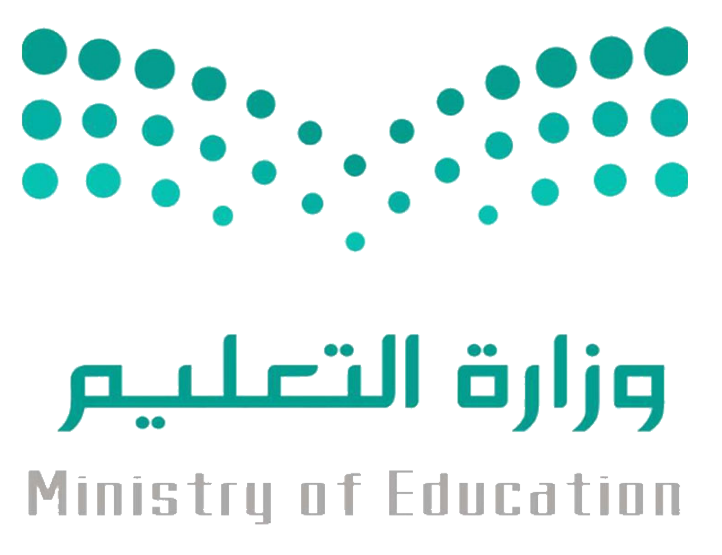 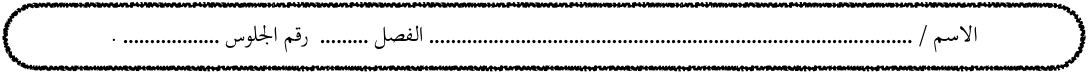 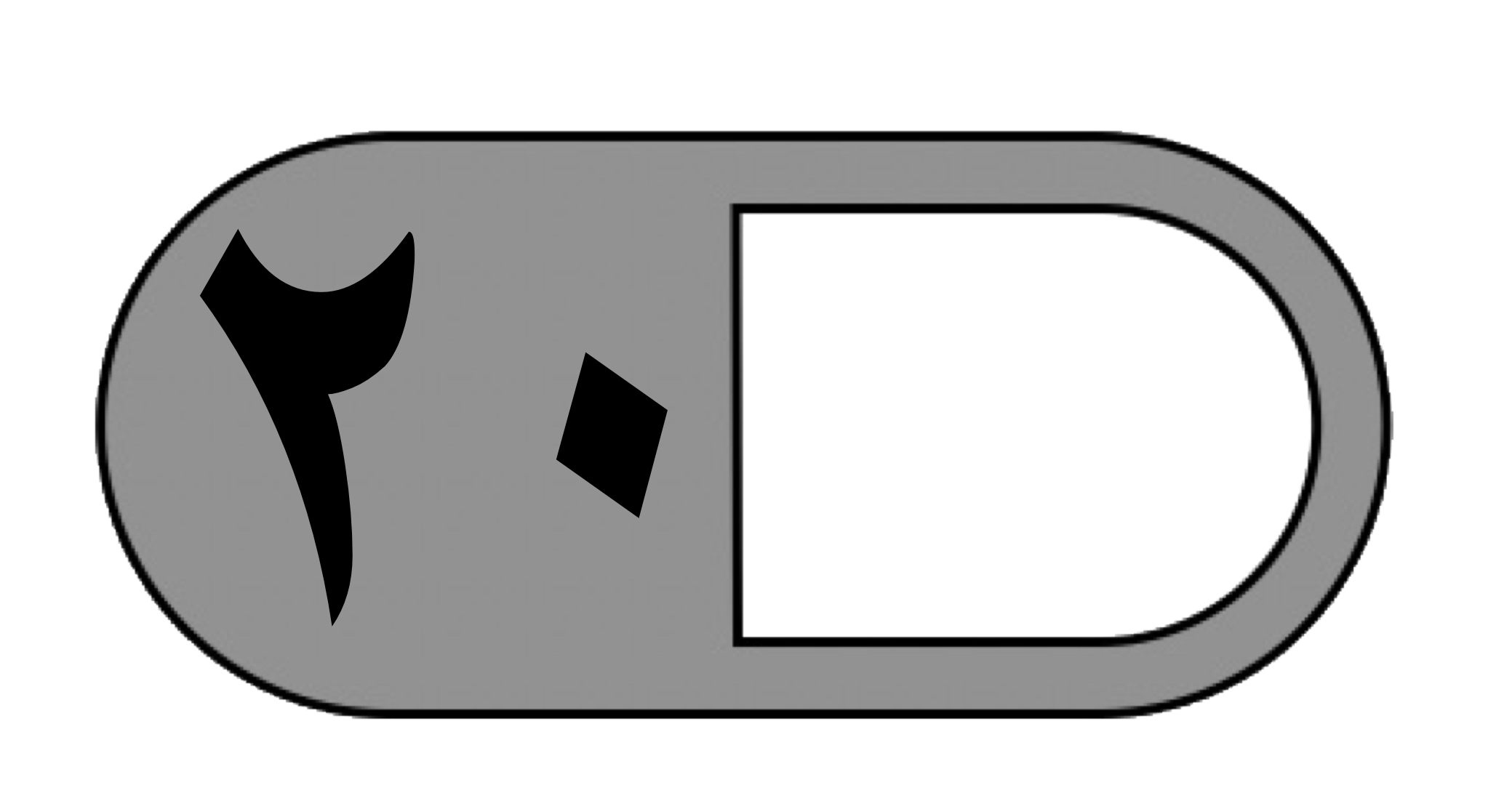 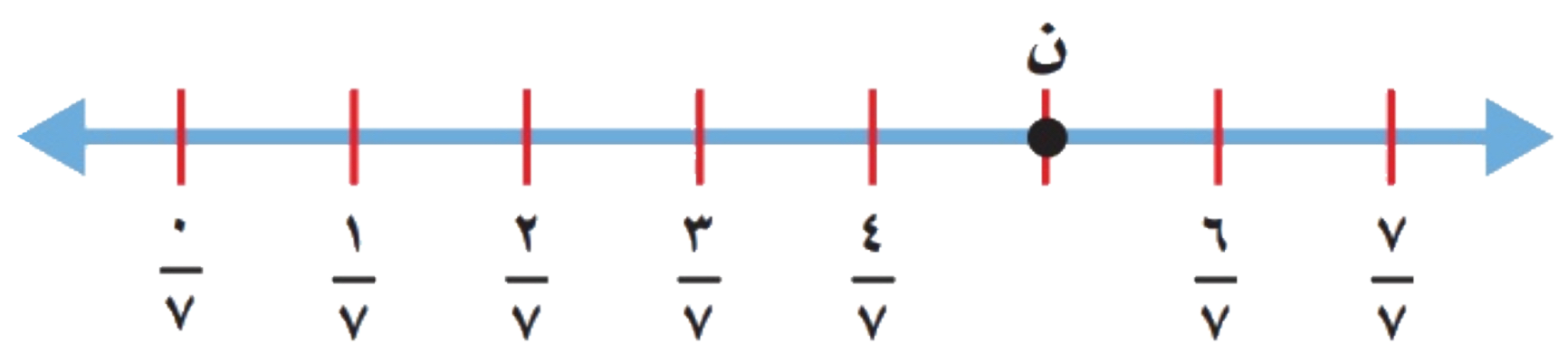 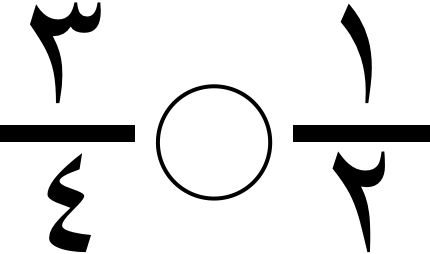 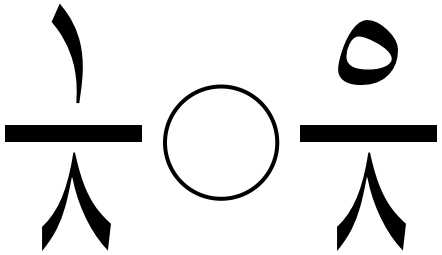 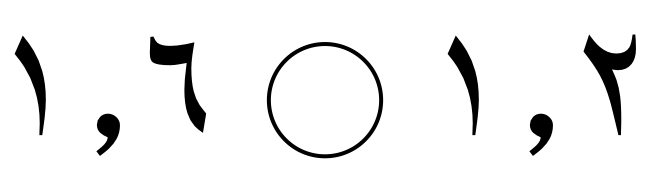 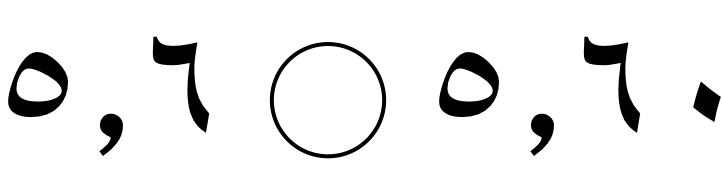 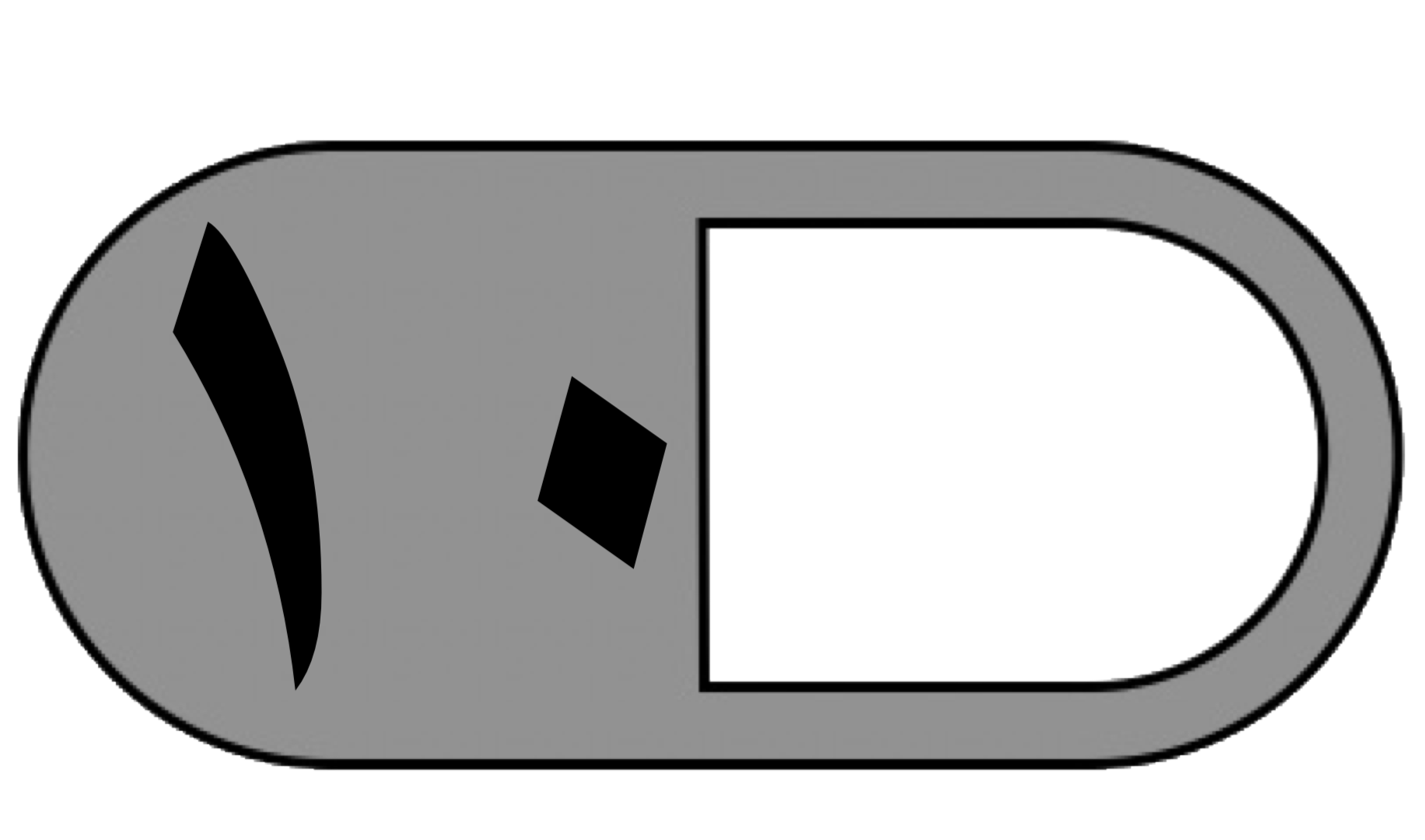 انتهت الأسئلةمع أطيب الأمنيات لكم بالتوفيق والنجاح        معلم/ ة المادة :  									مدير/ةالمدرسة : السؤال الأولالسؤال الثانيالسؤال الثالثالمجموع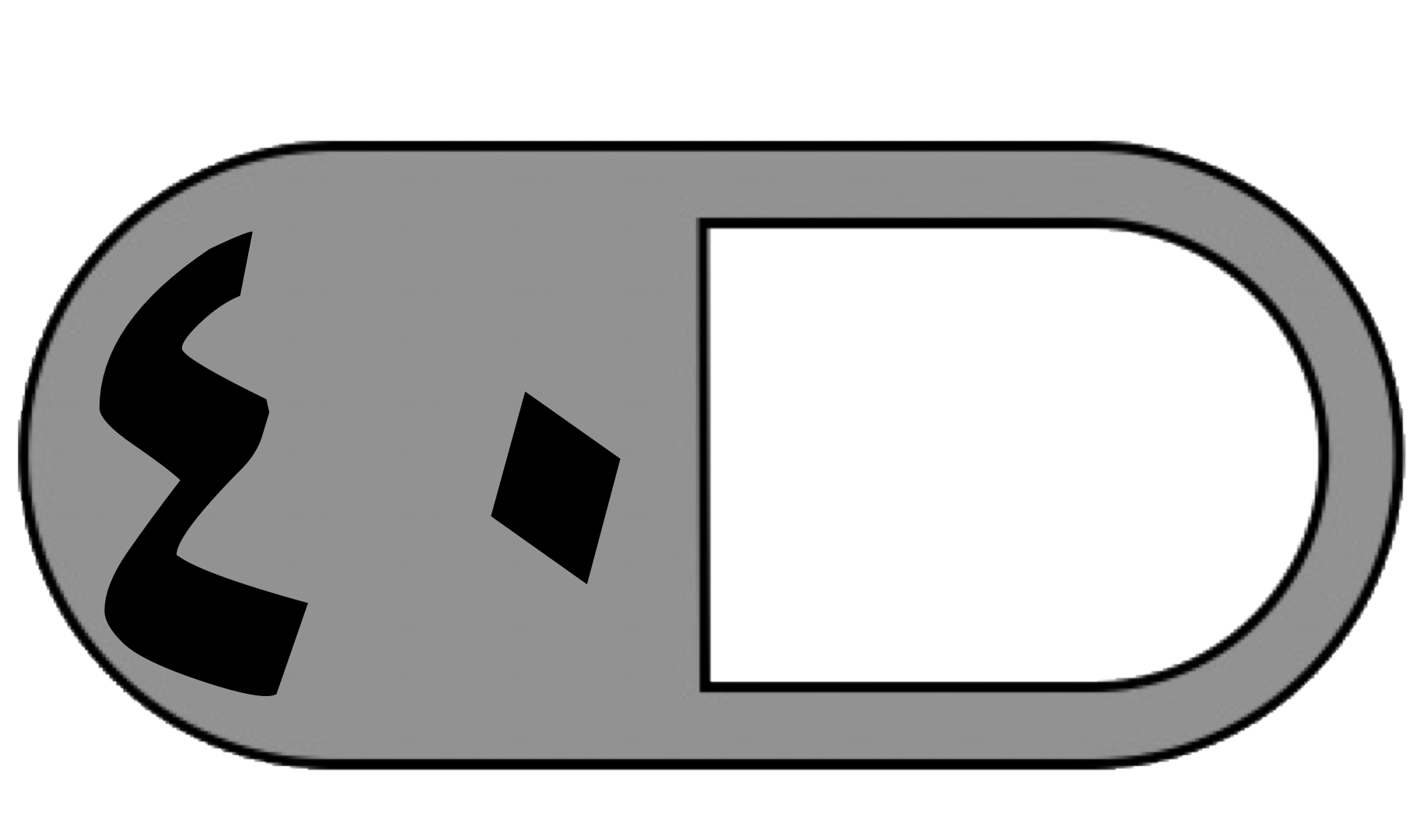 اسم المصحح اسم المراجعاسم المدققالدرجة النهائية كتابةالسؤال الأول : اختر الإجابة الصحيحة فيما يلي : السؤال الأول : اختر الإجابة الصحيحة فيما يلي : السؤال الأول : اختر الإجابة الصحيحة فيما يلي : السؤال الأول : اختر الإجابة الصحيحة فيما يلي : السؤال الأول : اختر الإجابة الصحيحة فيما يلي : السؤال الأول : اختر الإجابة الصحيحة فيما يلي : السؤال الأول : اختر الإجابة الصحيحة فيما يلي : السؤال الأول : اختر الإجابة الصحيحة فيما يلي : السؤال الأول : اختر الإجابة الصحيحة فيما يلي : ١ - الوحدة المناسبة لقياس المسافة بين جدة والرياض هي : ١ - الوحدة المناسبة لقياس المسافة بين جدة والرياض هي : ١ - الوحدة المناسبة لقياس المسافة بين جدة والرياض هي : ١ - الوحدة المناسبة لقياس المسافة بين جدة والرياض هي : ١ - الوحدة المناسبة لقياس المسافة بين جدة والرياض هي : ١ - الوحدة المناسبة لقياس المسافة بين جدة والرياض هي : ١ - الوحدة المناسبة لقياس المسافة بين جدة والرياض هي : ١ - الوحدة المناسبة لقياس المسافة بين جدة والرياض هي : ١ - الوحدة المناسبة لقياس المسافة بين جدة والرياض هي : أملمتربسنتمترجمتردكيلومتر٢ - أفضل تقدير لطول القارب هو:    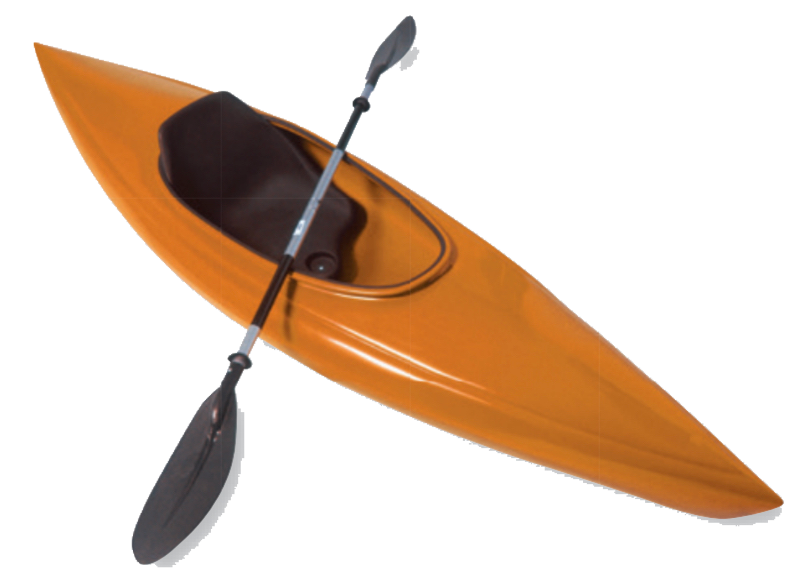 ٢ - أفضل تقدير لطول القارب هو:    ٢ - أفضل تقدير لطول القارب هو:    ٢ - أفضل تقدير لطول القارب هو:    ٢ - أفضل تقدير لطول القارب هو:    ٢ - أفضل تقدير لطول القارب هو:    ٢ - أفضل تقدير لطول القارب هو:    ٢ - أفضل تقدير لطول القارب هو:    ٢ - أفضل تقدير لطول القارب هو:    أ٦ ملمب٦ سمج٢ م د٢ كلم٣ - التقدير الأنسب لسعة الكوب هو؟ 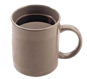 ٣ - التقدير الأنسب لسعة الكوب هو؟ ٣ - التقدير الأنسب لسعة الكوب هو؟ ٣ - التقدير الأنسب لسعة الكوب هو؟ ٣ - التقدير الأنسب لسعة الكوب هو؟ ٣ - التقدير الأنسب لسعة الكوب هو؟ ٣ - التقدير الأنسب لسعة الكوب هو؟ ٣ - التقدير الأنسب لسعة الكوب هو؟ ٣ - التقدير الأنسب لسعة الكوب هو؟ أ٣٠٠ ل ب٣٠٠ ملج١٠ لد١٠ مل٤-  محيط الشكل المجاور يساوي :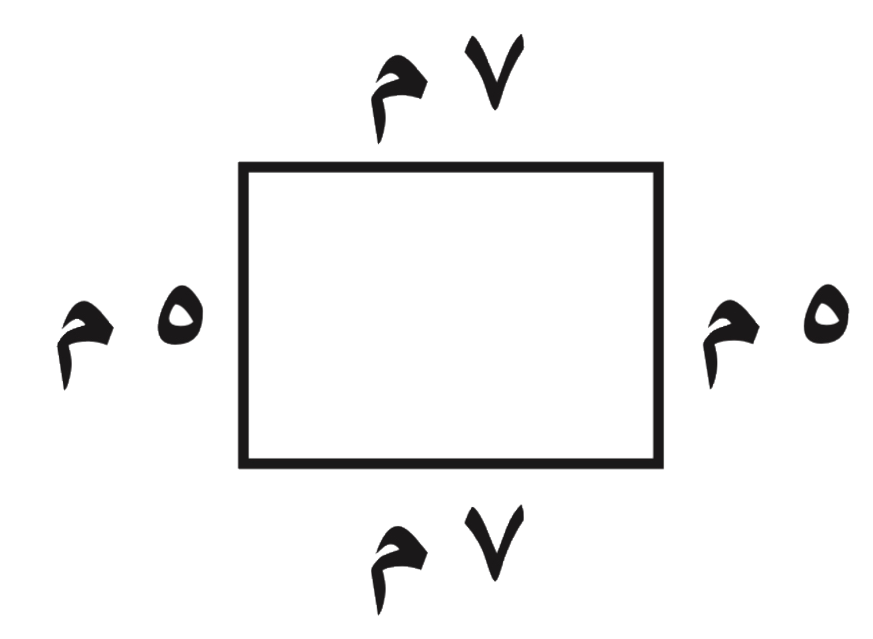 ٤-  محيط الشكل المجاور يساوي :٤-  محيط الشكل المجاور يساوي :٤-  محيط الشكل المجاور يساوي :٤-  محيط الشكل المجاور يساوي :٤-  محيط الشكل المجاور يساوي :٤-  محيط الشكل المجاور يساوي :٤-  محيط الشكل المجاور يساوي :٤-  محيط الشكل المجاور يساوي :أ٢٤ مترب١٢ مترج٣٥ مترد١٠ متر ٥ - التقدير الأنسب لكتلة حبة موز هو: 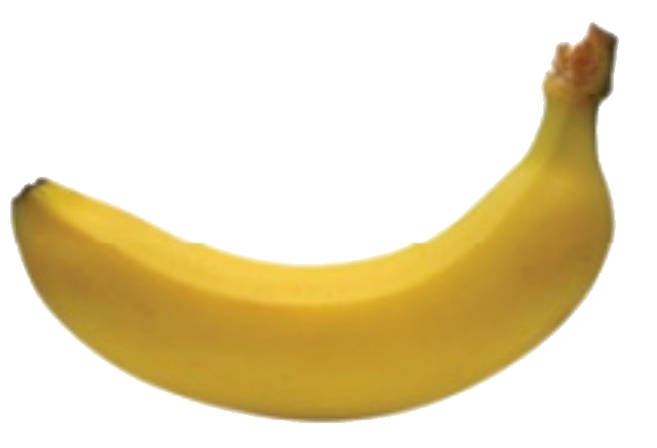 ٥ - التقدير الأنسب لكتلة حبة موز هو: ٥ - التقدير الأنسب لكتلة حبة موز هو: ٥ - التقدير الأنسب لكتلة حبة موز هو: ٥ - التقدير الأنسب لكتلة حبة موز هو: ٥ - التقدير الأنسب لكتلة حبة موز هو: ٥ - التقدير الأنسب لكتلة حبة موز هو: ٥ - التقدير الأنسب لكتلة حبة موز هو: ٥ - التقدير الأنسب لكتلة حبة موز هو: أ٢٠٠ جمب٢٠٠ كجمج١٠ جمد١٠ كجم٦ -  حجم المجسم المجاور يساوي : 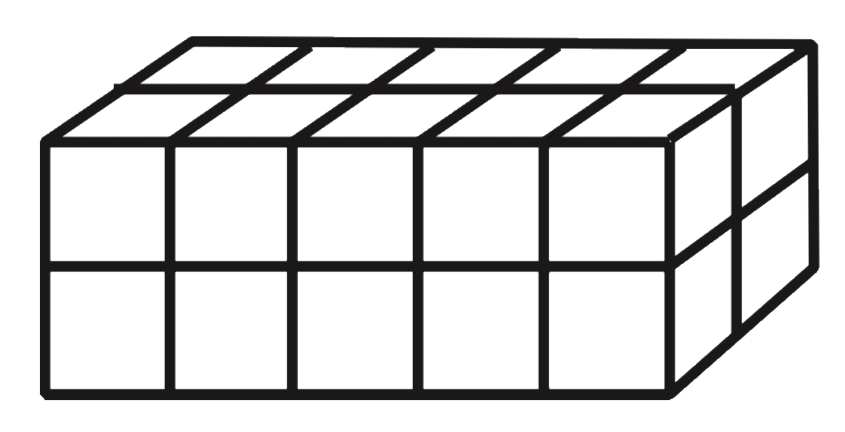 ٦ -  حجم المجسم المجاور يساوي : ٦ -  حجم المجسم المجاور يساوي : ٦ -  حجم المجسم المجاور يساوي : ٦ -  حجم المجسم المجاور يساوي : ٦ -  حجم المجسم المجاور يساوي : ٦ -  حجم المجسم المجاور يساوي : ٦ -  حجم المجسم المجاور يساوي : ٦ -  حجم المجسم المجاور يساوي : أ١٥ وحدة مكعبةب٢٠  وحدة مكعبةج٢٥  وحدة مكعبةد٣٠  وحدة مكعبة٧-   طول الفترة الزمنية من الساعة ٤:١٥ مساءًا وحتى الساعة  ٥:٣٠  مساءًا هي : ٧-   طول الفترة الزمنية من الساعة ٤:١٥ مساءًا وحتى الساعة  ٥:٣٠  مساءًا هي : ٧-   طول الفترة الزمنية من الساعة ٤:١٥ مساءًا وحتى الساعة  ٥:٣٠  مساءًا هي : ٧-   طول الفترة الزمنية من الساعة ٤:١٥ مساءًا وحتى الساعة  ٥:٣٠  مساءًا هي : ٧-   طول الفترة الزمنية من الساعة ٤:١٥ مساءًا وحتى الساعة  ٥:٣٠  مساءًا هي : ٧-   طول الفترة الزمنية من الساعة ٤:١٥ مساءًا وحتى الساعة  ٥:٣٠  مساءًا هي : ٧-   طول الفترة الزمنية من الساعة ٤:١٥ مساءًا وحتى الساعة  ٥:٣٠  مساءًا هي : ٧-   طول الفترة الزمنية من الساعة ٤:١٥ مساءًا وحتى الساعة  ٥:٣٠  مساءًا هي : ٧-   طول الفترة الزمنية من الساعة ٤:١٥ مساءًا وحتى الساعة  ٥:٣٠  مساءًا هي : أساعة واحدةبساعة وربعجساعة ونصفدساعتان ٨ - الكسر الذي يمثل الجزء المظلل هو :   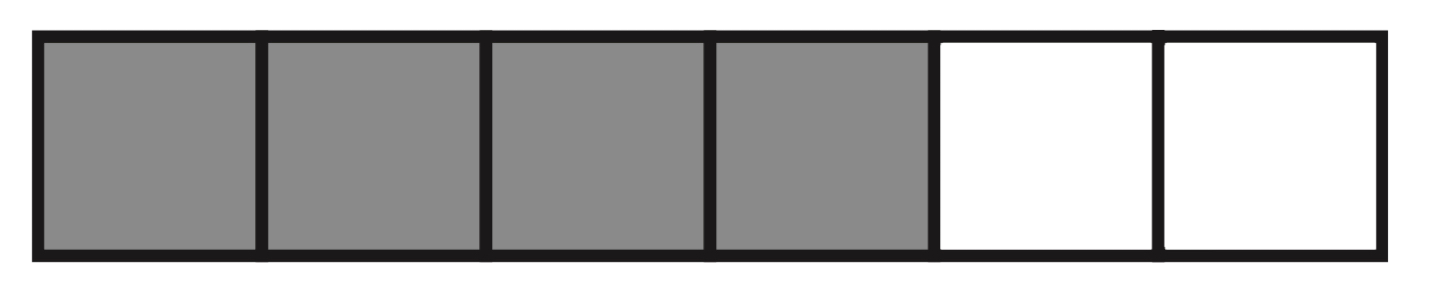 ٨ - الكسر الذي يمثل الجزء المظلل هو :   ٨ - الكسر الذي يمثل الجزء المظلل هو :   ٨ - الكسر الذي يمثل الجزء المظلل هو :   ٨ - الكسر الذي يمثل الجزء المظلل هو :   ٨ - الكسر الذي يمثل الجزء المظلل هو :   ٨ - الكسر الذي يمثل الجزء المظلل هو :   ٨ - الكسر الذي يمثل الجزء المظلل هو :   ٨ - الكسر الذي يمثل الجزء المظلل هو :   أ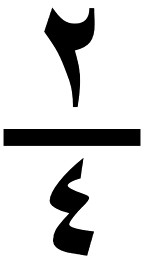 ب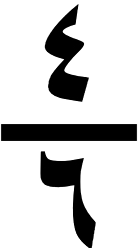 ج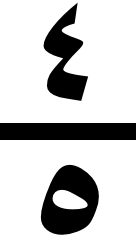 د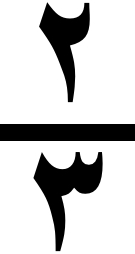 ٩- الكسر الذي يمثل النقطة ن على خط الأعداد التالي هو:   ٩- الكسر الذي يمثل النقطة ن على خط الأعداد التالي هو:   ٩- الكسر الذي يمثل النقطة ن على خط الأعداد التالي هو:   ٩- الكسر الذي يمثل النقطة ن على خط الأعداد التالي هو:   ٩- الكسر الذي يمثل النقطة ن على خط الأعداد التالي هو:   ٩- الكسر الذي يمثل النقطة ن على خط الأعداد التالي هو:   ٩- الكسر الذي يمثل النقطة ن على خط الأعداد التالي هو:   ٩- الكسر الذي يمثل النقطة ن على خط الأعداد التالي هو:   أ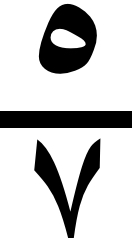 ب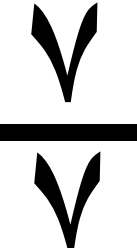 ج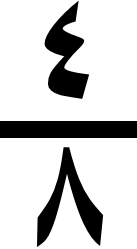 د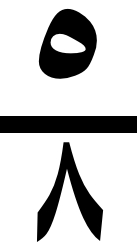 ١٠ - الكسر المكافئ للكسر      هو: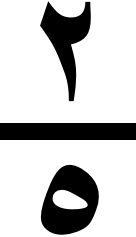 ١٠ - الكسر المكافئ للكسر      هو:١٠ - الكسر المكافئ للكسر      هو:١٠ - الكسر المكافئ للكسر      هو:١٠ - الكسر المكافئ للكسر      هو:١٠ - الكسر المكافئ للكسر      هو:١٠ - الكسر المكافئ للكسر      هو:١٠ - الكسر المكافئ للكسر      هو:أ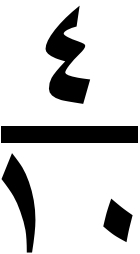 بجد١١- ناتج جمع الكسرين  يساوي :            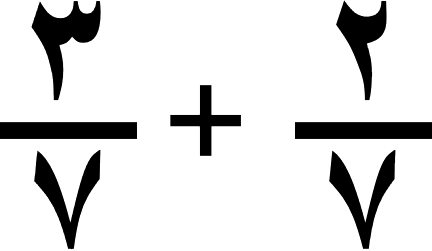 ١١- ناتج جمع الكسرين  يساوي :            ١١- ناتج جمع الكسرين  يساوي :            ١١- ناتج جمع الكسرين  يساوي :            ١١- ناتج جمع الكسرين  يساوي :            ١١- ناتج جمع الكسرين  يساوي :            ١١- ناتج جمع الكسرين  يساوي :            ١١- ناتج جمع الكسرين  يساوي :            أ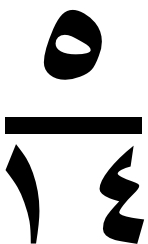 بجد١٢ قرأت سعاد   الكتاب وقرأت أمل  الكتاب نفسه ما الفرق بين ما قرأته سعاد وما قرأته أمل ؟ 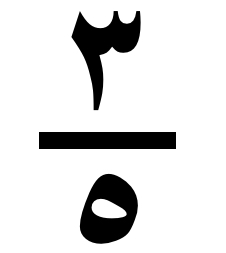 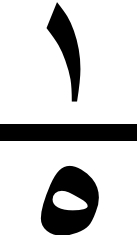 ١٢ قرأت سعاد   الكتاب وقرأت أمل  الكتاب نفسه ما الفرق بين ما قرأته سعاد وما قرأته أمل ؟ ١٢ قرأت سعاد   الكتاب وقرأت أمل  الكتاب نفسه ما الفرق بين ما قرأته سعاد وما قرأته أمل ؟ ١٢ قرأت سعاد   الكتاب وقرأت أمل  الكتاب نفسه ما الفرق بين ما قرأته سعاد وما قرأته أمل ؟ ١٢ قرأت سعاد   الكتاب وقرأت أمل  الكتاب نفسه ما الفرق بين ما قرأته سعاد وما قرأته أمل ؟ ١٢ قرأت سعاد   الكتاب وقرأت أمل  الكتاب نفسه ما الفرق بين ما قرأته سعاد وما قرأته أمل ؟ ١٢ قرأت سعاد   الكتاب وقرأت أمل  الكتاب نفسه ما الفرق بين ما قرأته سعاد وما قرأته أمل ؟ ١٢ قرأت سعاد   الكتاب وقرأت أمل  الكتاب نفسه ما الفرق بين ما قرأته سعاد وما قرأته أمل ؟ أب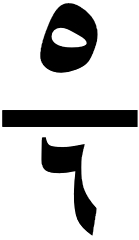 جد١٣ - يحتوي صندوق على ٨ أقلام حمراء و٦ أقلام سوداء ، ما الكسر الذي يمثل الأقلام السوداء ؟    ١٣ - يحتوي صندوق على ٨ أقلام حمراء و٦ أقلام سوداء ، ما الكسر الذي يمثل الأقلام السوداء ؟    ١٣ - يحتوي صندوق على ٨ أقلام حمراء و٦ أقلام سوداء ، ما الكسر الذي يمثل الأقلام السوداء ؟    ١٣ - يحتوي صندوق على ٨ أقلام حمراء و٦ أقلام سوداء ، ما الكسر الذي يمثل الأقلام السوداء ؟    ١٣ - يحتوي صندوق على ٨ أقلام حمراء و٦ أقلام سوداء ، ما الكسر الذي يمثل الأقلام السوداء ؟    ١٣ - يحتوي صندوق على ٨ أقلام حمراء و٦ أقلام سوداء ، ما الكسر الذي يمثل الأقلام السوداء ؟    ١٣ - يحتوي صندوق على ٨ أقلام حمراء و٦ أقلام سوداء ، ما الكسر الذي يمثل الأقلام السوداء ؟    ١٣ - يحتوي صندوق على ٨ أقلام حمراء و٦ أقلام سوداء ، ما الكسر الذي يمثل الأقلام السوداء ؟    أ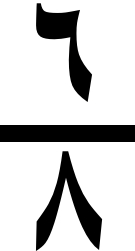 ب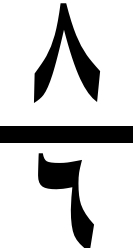 ج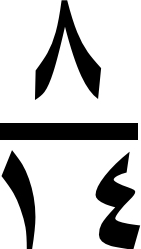 د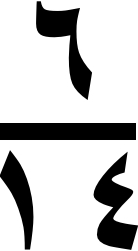 ١٤ - يكتب العدد (ستة عشر وسبعة من مئة ) على صورة كسر عشري كالتالي : ١٤ - يكتب العدد (ستة عشر وسبعة من مئة ) على صورة كسر عشري كالتالي : ١٤ - يكتب العدد (ستة عشر وسبعة من مئة ) على صورة كسر عشري كالتالي : ١٤ - يكتب العدد (ستة عشر وسبعة من مئة ) على صورة كسر عشري كالتالي : ١٤ - يكتب العدد (ستة عشر وسبعة من مئة ) على صورة كسر عشري كالتالي : ١٤ - يكتب العدد (ستة عشر وسبعة من مئة ) على صورة كسر عشري كالتالي : ١٤ - يكتب العدد (ستة عشر وسبعة من مئة ) على صورة كسر عشري كالتالي : ١٤ - يكتب العدد (ستة عشر وسبعة من مئة ) على صورة كسر عشري كالتالي : أ١٦٫٠٧ب١٦٫٧ج٧٫١٦د٠٫١٦٧١٥ - الكسر العشري المكافئ للكسر الاعتيادي    هو : 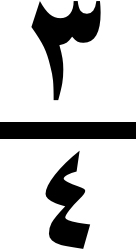 ١٥ - الكسر العشري المكافئ للكسر الاعتيادي    هو : ١٥ - الكسر العشري المكافئ للكسر الاعتيادي    هو : ١٥ - الكسر العشري المكافئ للكسر الاعتيادي    هو : ١٥ - الكسر العشري المكافئ للكسر الاعتيادي    هو : ١٥ - الكسر العشري المكافئ للكسر الاعتيادي    هو : ١٥ - الكسر العشري المكافئ للكسر الاعتيادي    هو : ١٥ - الكسر العشري المكافئ للكسر الاعتيادي    هو : أ٠٫٧٥ب٠٫٥ج٠٫٢٥د٠٫٢١٦- الحرف الذي يمثل الكسر العشري ٦٫٢ هو:     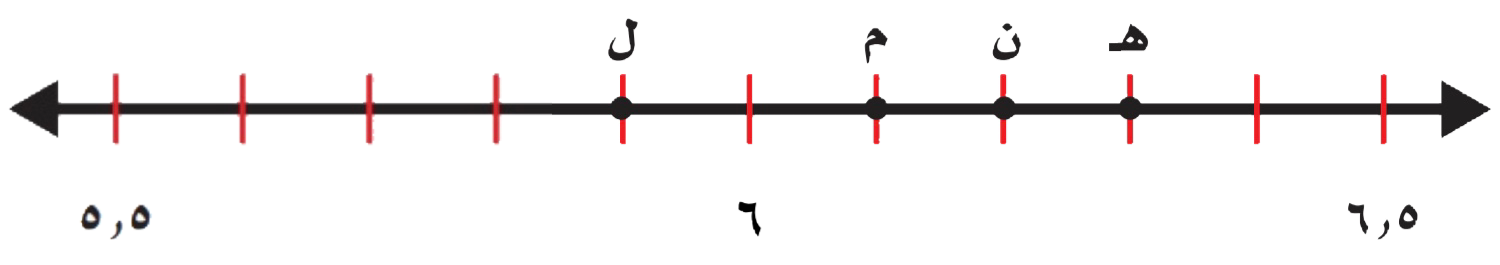 ١٦- الحرف الذي يمثل الكسر العشري ٦٫٢ هو:     ١٦- الحرف الذي يمثل الكسر العشري ٦٫٢ هو:     ١٦- الحرف الذي يمثل الكسر العشري ٦٫٢ هو:     ١٦- الحرف الذي يمثل الكسر العشري ٦٫٢ هو:     ١٦- الحرف الذي يمثل الكسر العشري ٦٫٢ هو:     ١٦- الحرف الذي يمثل الكسر العشري ٦٫٢ هو:     ١٦- الحرف الذي يمثل الكسر العشري ٦٫٢ هو:     أهـبنجمدل١٧ - يكتب العدد الكسري       على صورة كسر عشري كالتالي : 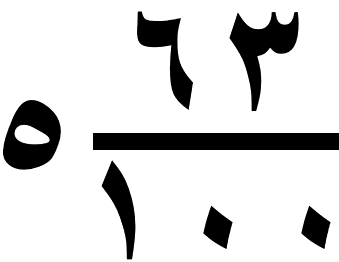 ١٧ - يكتب العدد الكسري       على صورة كسر عشري كالتالي : ١٧ - يكتب العدد الكسري       على صورة كسر عشري كالتالي : ١٧ - يكتب العدد الكسري       على صورة كسر عشري كالتالي : ١٧ - يكتب العدد الكسري       على صورة كسر عشري كالتالي : ١٧ - يكتب العدد الكسري       على صورة كسر عشري كالتالي : ١٧ - يكتب العدد الكسري       على صورة كسر عشري كالتالي : ١٧ - يكتب العدد الكسري       على صورة كسر عشري كالتالي : أ٥٫٣٦ب٦٣٫٥ج٥٫٦٣د٥٫١٠٠١٨- العدد المختلف فيما يلي هو :  ١٨- العدد المختلف فيما يلي هو :  ١٨- العدد المختلف فيما يلي هو :  ١٨- العدد المختلف فيما يلي هو :  ١٨- العدد المختلف فيما يلي هو :  ١٨- العدد المختلف فيما يلي هو :  ١٨- العدد المختلف فيما يلي هو :  ١٨- العدد المختلف فيما يلي هو :  أثلاثة وخمسة أعشارب٣ + ٠٫٥ج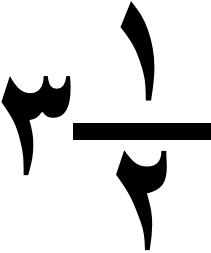 د٣٫٠٥١٩- شاحنة ارتفاعها ٤٫٢ أمتار. ما ارتفاعها إلى أقرب عدد صحيح ؟١٩- شاحنة ارتفاعها ٤٫٢ أمتار. ما ارتفاعها إلى أقرب عدد صحيح ؟١٩- شاحنة ارتفاعها ٤٫٢ أمتار. ما ارتفاعها إلى أقرب عدد صحيح ؟١٩- شاحنة ارتفاعها ٤٫٢ أمتار. ما ارتفاعها إلى أقرب عدد صحيح ؟١٩- شاحنة ارتفاعها ٤٫٢ أمتار. ما ارتفاعها إلى أقرب عدد صحيح ؟١٩- شاحنة ارتفاعها ٤٫٢ أمتار. ما ارتفاعها إلى أقرب عدد صحيح ؟١٩- شاحنة ارتفاعها ٤٫٢ أمتار. ما ارتفاعها إلى أقرب عدد صحيح ؟١٩- شاحنة ارتفاعها ٤٫٢ أمتار. ما ارتفاعها إلى أقرب عدد صحيح ؟أ٢مب٣مج٤٫٢ مد٤م٢٠- اشترت هيا قميصًا بمبلغ ٣٣٫٩٥ ريالًا، وحذاء بمبلغ ٤١٫٤٥ ريالًا ما  أقرب تقدير للمبلغ الذي أنفقته ؟٢٠- اشترت هيا قميصًا بمبلغ ٣٣٫٩٥ ريالًا، وحذاء بمبلغ ٤١٫٤٥ ريالًا ما  أقرب تقدير للمبلغ الذي أنفقته ؟٢٠- اشترت هيا قميصًا بمبلغ ٣٣٫٩٥ ريالًا، وحذاء بمبلغ ٤١٫٤٥ ريالًا ما  أقرب تقدير للمبلغ الذي أنفقته ؟٢٠- اشترت هيا قميصًا بمبلغ ٣٣٫٩٥ ريالًا، وحذاء بمبلغ ٤١٫٤٥ ريالًا ما  أقرب تقدير للمبلغ الذي أنفقته ؟٢٠- اشترت هيا قميصًا بمبلغ ٣٣٫٩٥ ريالًا، وحذاء بمبلغ ٤١٫٤٥ ريالًا ما  أقرب تقدير للمبلغ الذي أنفقته ؟٢٠- اشترت هيا قميصًا بمبلغ ٣٣٫٩٥ ريالًا، وحذاء بمبلغ ٤١٫٤٥ ريالًا ما  أقرب تقدير للمبلغ الذي أنفقته ؟٢٠- اشترت هيا قميصًا بمبلغ ٣٣٫٩٥ ريالًا، وحذاء بمبلغ ٤١٫٤٥ ريالًا ما  أقرب تقدير للمبلغ الذي أنفقته ؟٢٠- اشترت هيا قميصًا بمبلغ ٣٣٫٩٥ ريالًا، وحذاء بمبلغ ٤١٫٤٥ ريالًا ما  أقرب تقدير للمبلغ الذي أنفقته ؟أ60  ريالًاب65  ريالًاج70  ريالًاد٧٥  ريالًاالسؤال الثاني: أ) ضع علامة (√ ) أمام العبارة الصحيحة وعلامة ( × )  أمام العبارة الخاطئة فيما يلي :  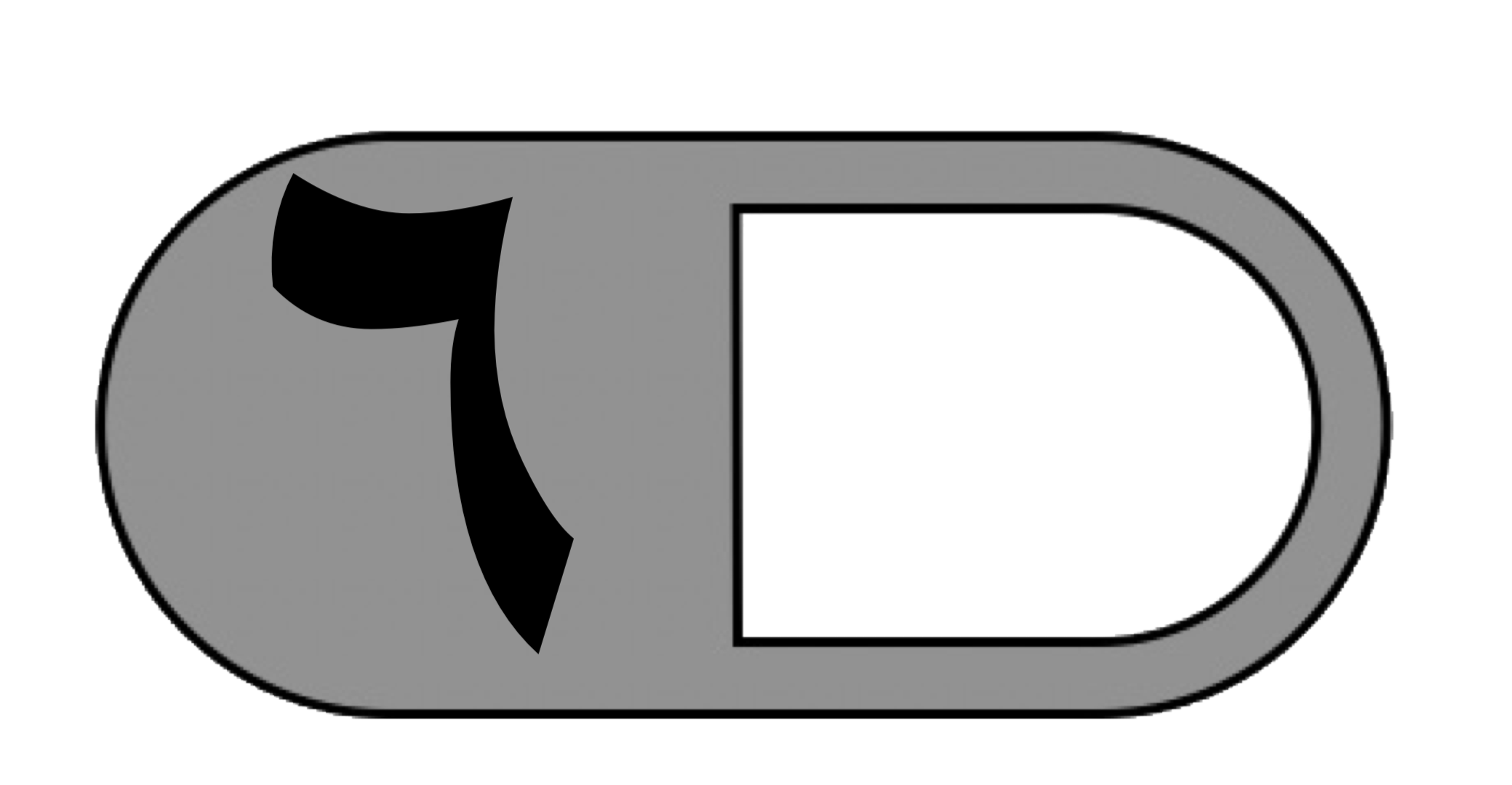 السؤال الثاني: أ) ضع علامة (√ ) أمام العبارة الصحيحة وعلامة ( × )  أمام العبارة الخاطئة فيما يلي :  ١-  طول الخط حول شكل مغلق يسمى المحيط. ٢-  يستعمل اللتر ( ل ) لقياس السعات الكبيرة .٣-  تقدر كتلة كتاب الرياضيات بجرام واحد تقريبًا .٤ - الكسر    أصغر من الواحد .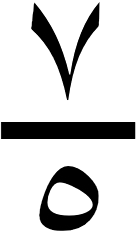 ٥ - الجملة التالية (                     )  صحيحة  .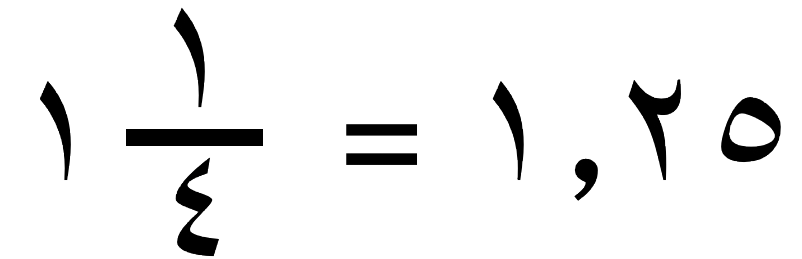 ٦-  عند تقريب الكسر العشري ٤٫١٣  إلى أقرب عشر يصبح ٤٫١ .ب) قارن مستعملا ( < ،  > ، = )  فيما يلي : 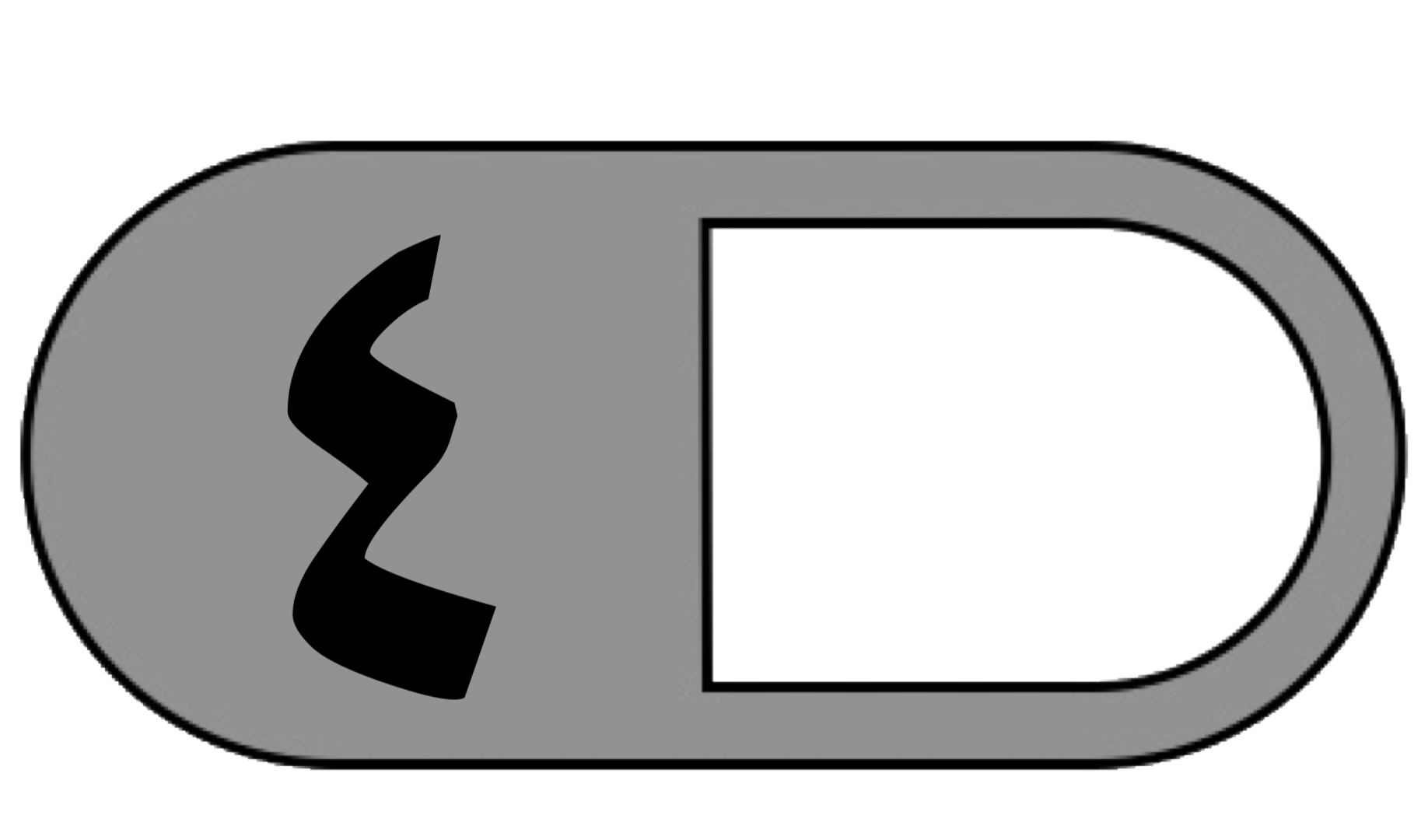 ب) قارن مستعملا ( < ،  > ، = )  فيما يلي : السؤال الثالث:   أجب عما يلي :أ) أوجد مساحة الشكل المجاور 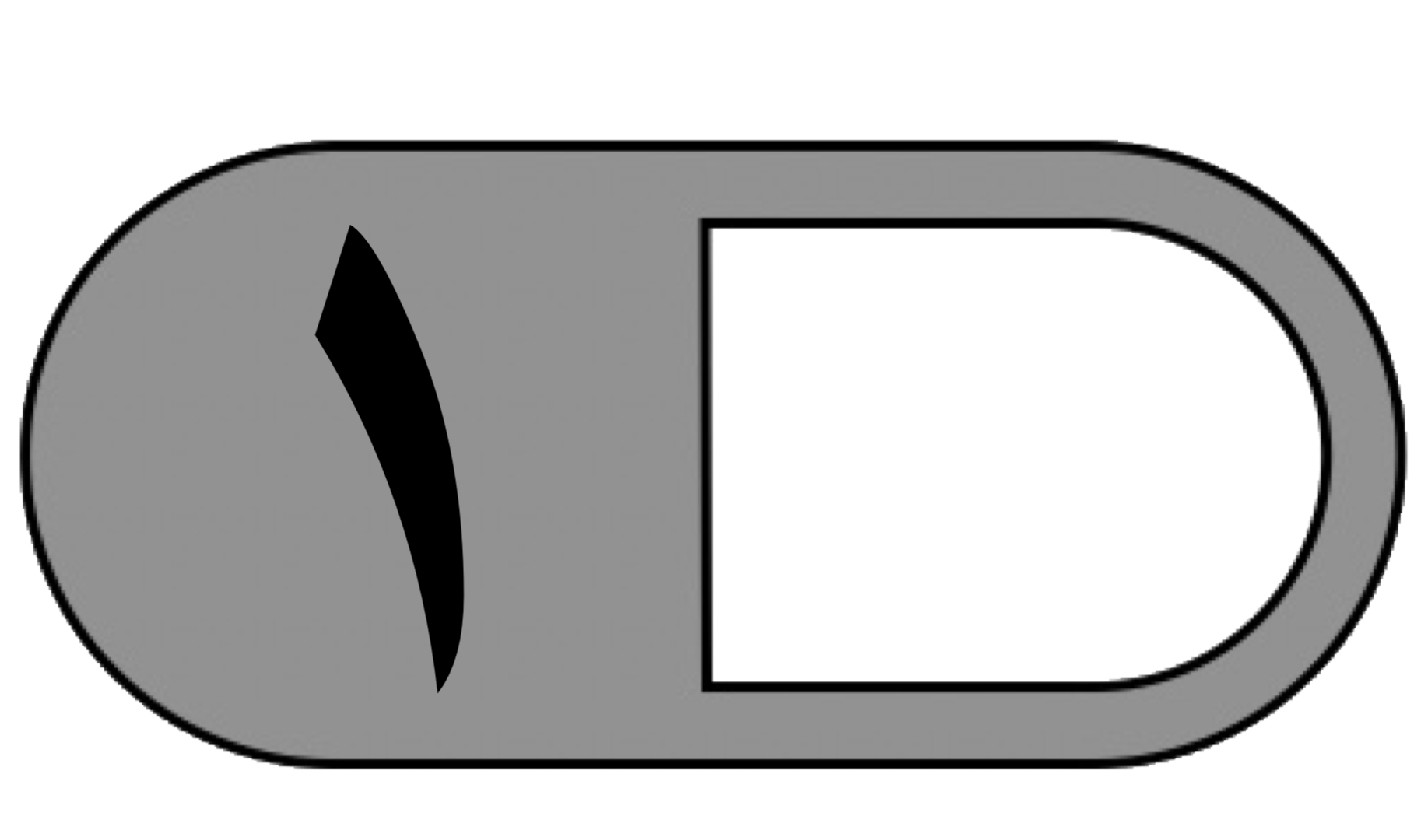 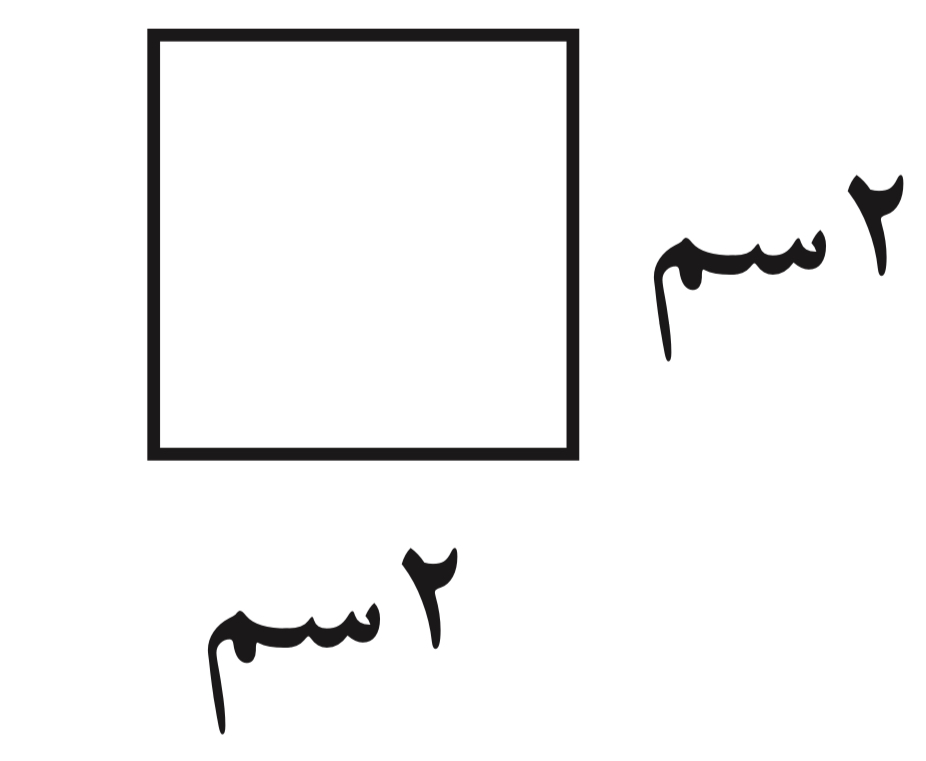 ……………………………..ب ) أكتب كل كسر غير فعلي على صورة عدد كسري والعكس .  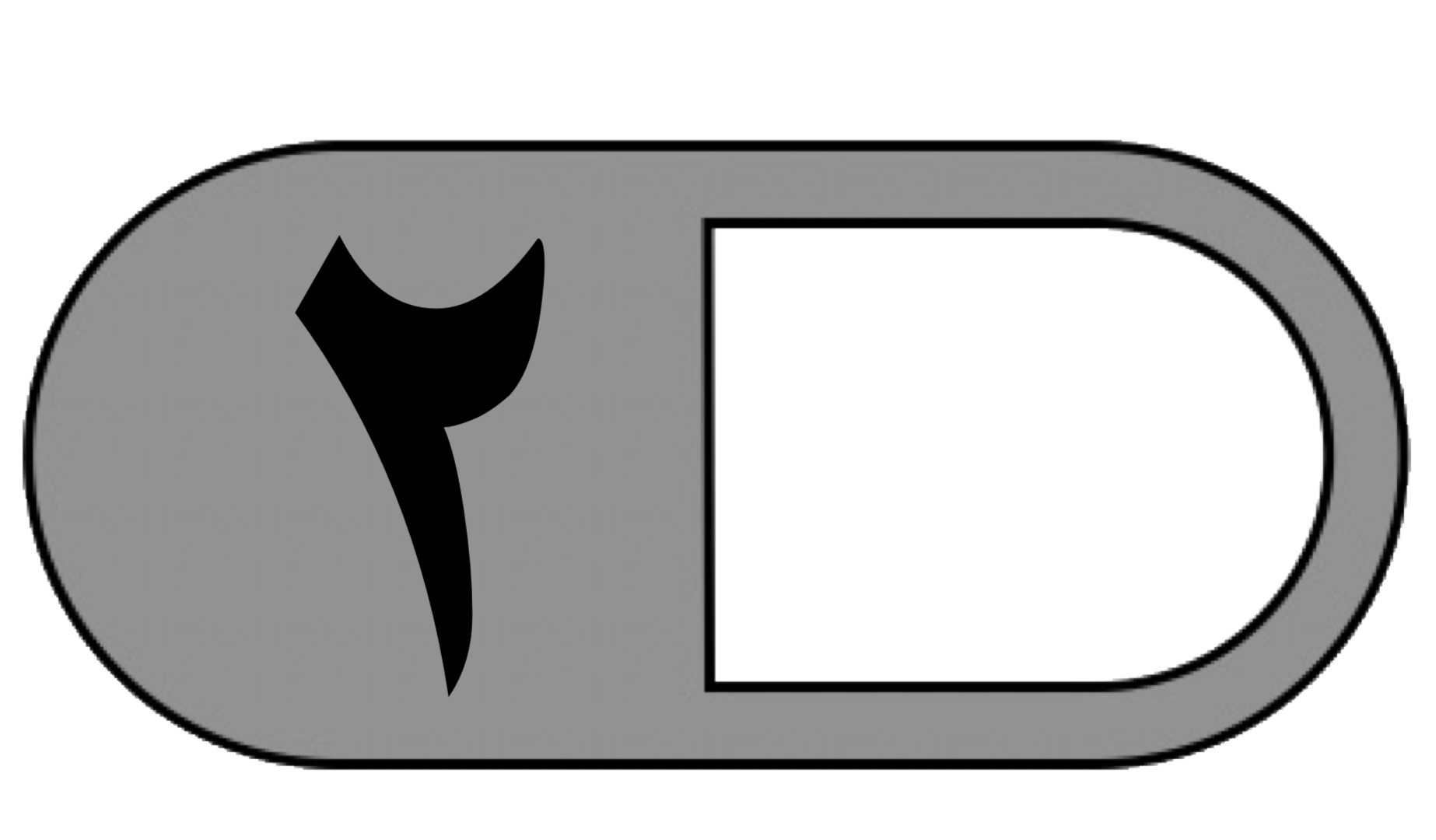 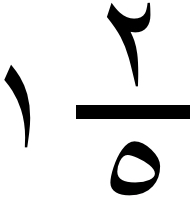 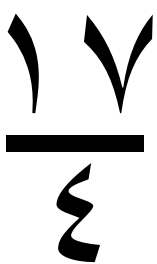             = ……………….                                   =  ……………….ج ) رتب كلا من الكسور العشرية التالية من الأصغر إلى الأكبر:                   ١٫٥  ٬  ١٫٨  ٬  ١٫٢  ٬  ٢٫١                      ……  ٬ ……  ٬ …… ٬ ……د) أوجد ناتج مايلي : 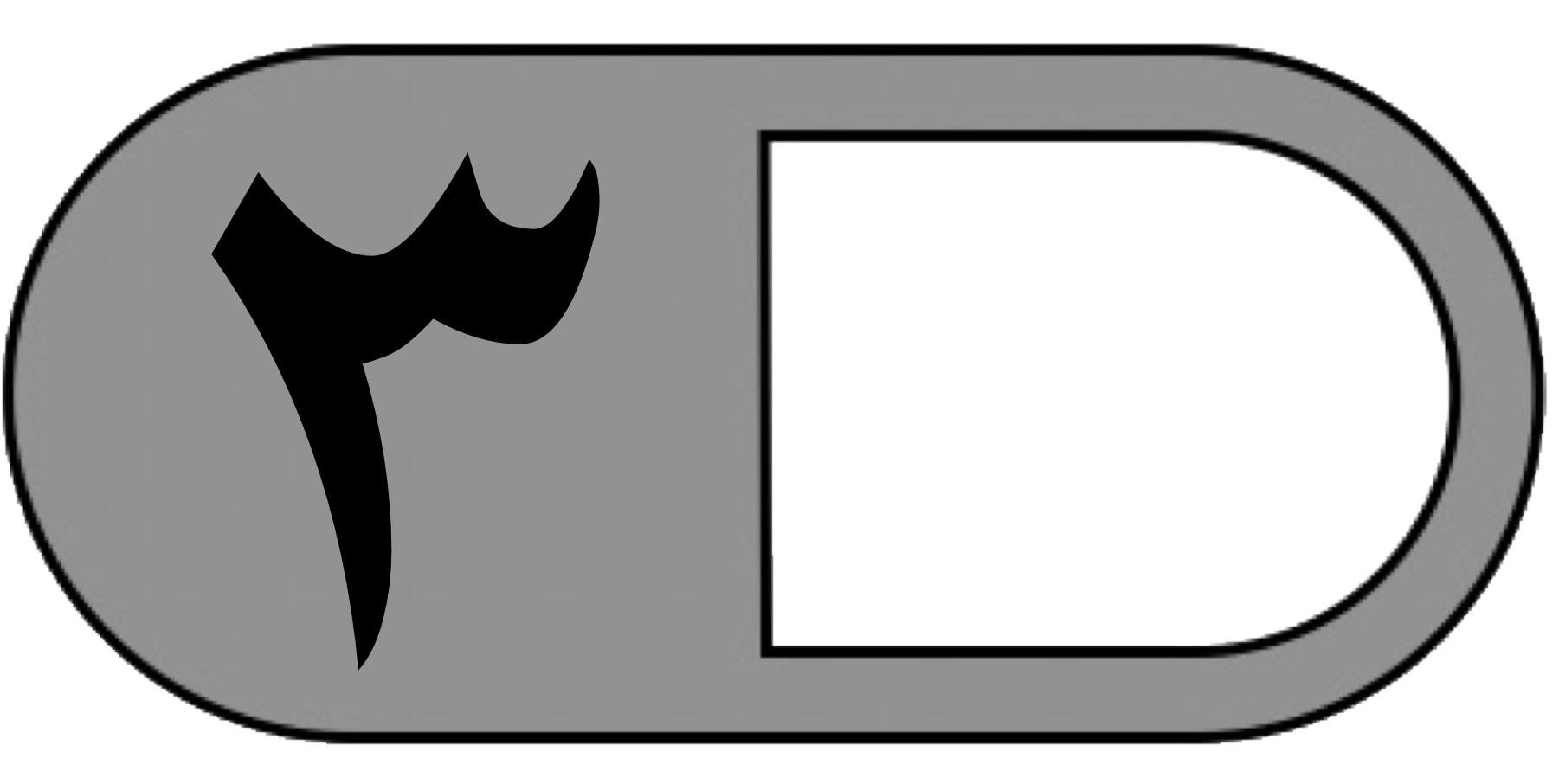                                   ٣  ٫  ٠                                       ١  ٧  ٫  ٢                              +  ٥  ٫  ٠                                   -   ٥ ٣  ٫  ١                                                             ————                                  ————هـ ) قاس أربعة طلاب أطوالهم فكان فهد أقصر من سعيد ولكنه أطول من علي وكان علي أطول من راشد ، رتب الطلاب من الأقصر إلى الأطول  ؟……………………………………………………………………………………………………